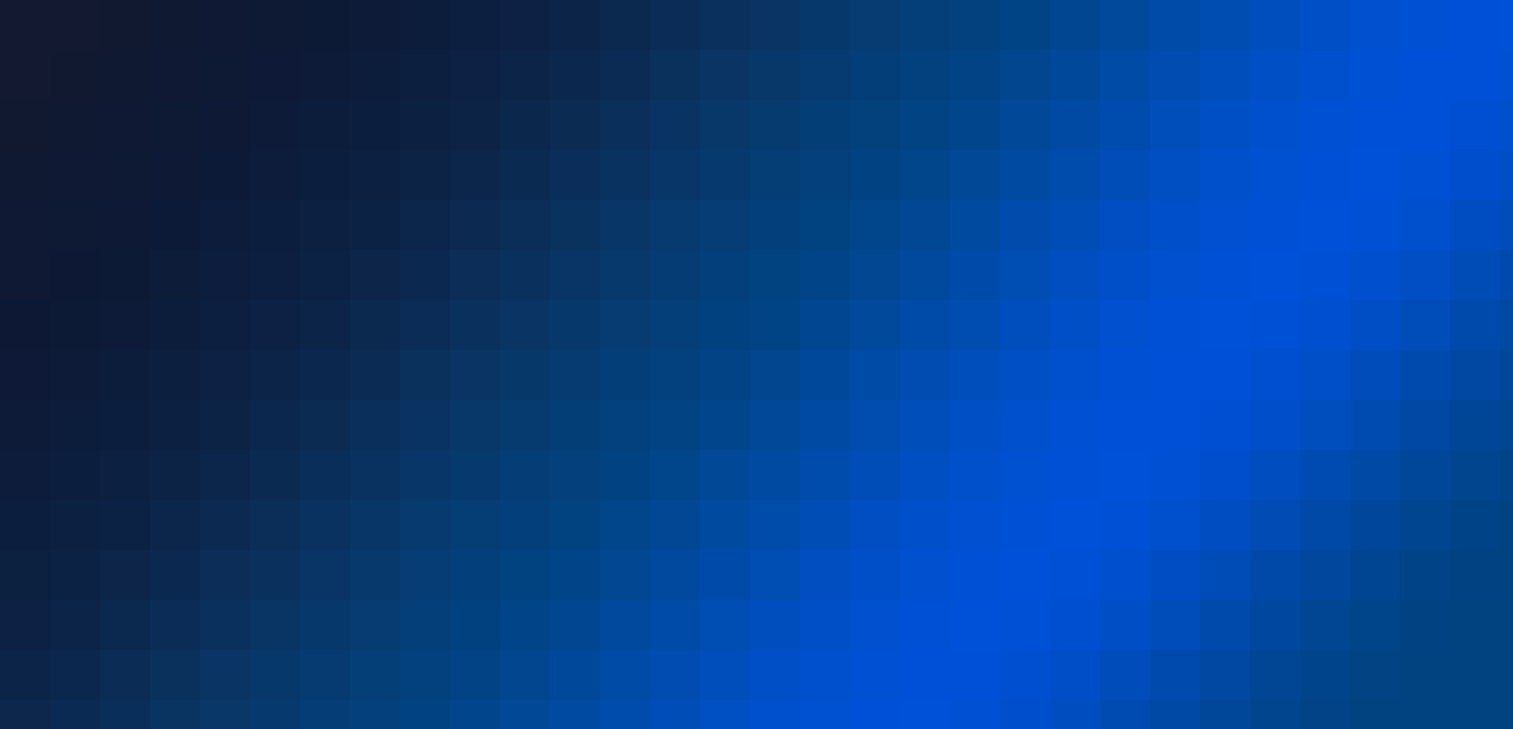 [YEAR] Sprint Roles Overview TOP is a sprint-based innovation program that brings together technologists, government, and communities to rapidly prototype digital products—powered by federal open data—that solve real-world problems for people across the country. More than 200 digital products have been created through TOP to address problems like disaster response, youth and veteran homelessness, reducing ocean plastics, COVID-19, rural economic development and more. 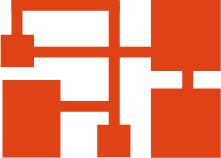 Tech Teams are the companies, universities, non-profits, and students who build digital products in the sprints. They design, develop, and launch the products they build, and typically own and maintain the products after the sprints. Teams may also develop non-digital products, such as toolkits, policy interventions and more!User Advocates are individuals who have experience with issues directly related to the challenges, and who work closely with end-users. Even better, they can be individuals who have experienced the problem directly. Community leaders, local or national advocates, service providers, and people with direct lived experience make great user advocates.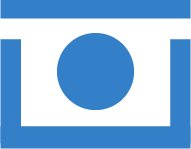 Data Stewards are integral to making sure the right federal, state or local open data is used, and help to answer technical questions participants may have. In particular, data stewards:Answer questions from 3-6 technology teams about a federal dataset as they arise. Connect with product teams to ensure the use of data in their solutions, tools, projects.Join 2-3 remote sessions over a 12-16 week sprint period to provide feedback to tech teams building solutions.                                   Tech Team                                                                       ROLE OVERVIEW                                  User Advocate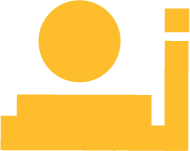                                                                     ROLE OVERVIEW              Data Steward        ROLE OVERVIEW